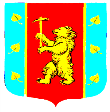 СОВЕТ ДЕПУТАТОВМУНИЦИПАЛЬНОГО ОБРАЗОВАНИЯ КУЗНЕЧНИНСКОЕ ГОРОДСКОЕ ПОСЕЛЕНИЕмуниципального образования Приозерский муниципальный район Ленинградской областиРЕШЕНИЕ от « 12  »  марта  2015 года   № 31 .	В соответствии с Областным законом от 25.12.2014г. № 102-оз «О внесении изменений в областной закон от 10.03.2009г. № 17-оз «Об организации и ведении регистра муниципальных нормативных правовых актов Ленинградской области», Уставом  муниципального образования Кузнечнинское городское поселение муниципального образования Приозерский муниципальный район Ленинградской области,  Совет  депутатов муниципального образования Кузнечнинское городское поселение  РЕШИЛ:1. Решение Совета депутатов МО «Кузнечное» № 109 от 15.07.2009г. «Об утверждении Порядка предоставления информации и муниципальных нормативных правовых актов муниципального образования «Кузнечное», подлежащих включению в регистр муниципальных правовых актов Ленинградской области» считать утратившим силу с 01.01.2015года.2. Обнародовать настоящее решение путём размещения на официальном сайте муниципального образования Кузнечнинское городское поселение www.kuznechnoe.lenobl.ru   в сети Интернет.3. Настоящее решение вступает в силу со дня его официального обнародования.4.  Контроль за исполнением настоящего решения  оставляю за собой.     Глава     муниципального     образования        		    	Авилов А.Ю.                                       Рассылка: дело-2, СМИ-1                                                                       